O VĚRNOSTIPraha 10. 3. 2021 Nakladatelství Alferia představuje knižní novinku z pera zenového mistra Thich Nhat Hanha. Kniha „O věrnosti“ vychází z duchovního zázemí, ale poskytuje čistě praktické vhledy k tématu udržování zdravých vztahů. Nabízí konkrétní rady a techniky pro přijetí partnera takového, jaký je, kultivaci vzájemné péče, udržování pozornosti. Dotýká se duše i zdravé sexuality. ČTENÍ O HLOUBCE PARTNERSKÝCH VZTAHŮ A ZDRAVÉ SEXUALITĚ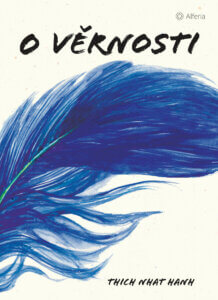 Jak vypadá zdravá intimita? Jak v dlouhodobém vztahu uchovat jiskru a vášeň? Jak postupovat, když nás začne přitahovat někdo jiný? Obdobné otázky kladli účastníci meditačních sezení svému mistrovi Thich Nhat Hanhovi.Na konci knihy jsou připojena i různá praktická cvičení, jako meditace laskavosti mettá, meditace v objetí, nebo techniky učící přijetí, odpuštění, usmíření, novým začátkům, zalévaní pozitivních semínek.Citáty o lásce:„Existují tři druhy intimity: tělesná, emocionální a duchovní. Tělesnou intimitu od té emocionální izolovat nelze – kdykoli provozujeme sex, vždy zakoušíme určitou emoční blízkost, i když tvrdíme opak. Je-li přítomna i intimita duchovní, tělesná a emocionální důvěrnost může být zdravá, léčivá a příjemná.“„Jsou tací, kteří spí na jednom loži, ale sní dva různé sny.“„Když opravdově milujeme, cítíme se uvnitř úplní – nepotřebujeme nic zvenčí. Pravá láska je jako slunce, které září vlastním světlem a skýtá ho všem bez rozdílu.“Kniha je součástí Východní řady nakladatelství Alferia, která západnímu čtenáři zprostředkovává vědění Východu. Čtenář se kromě několika spisů od Thich Nhat Hanha může začíst i do děl od Alana Wattse či Masanobu Fukuoky.Knihu přeložil Vojtěch Ettler. O obálku a sazbu se postaraly Marta Červáková a Magda Kadlecová.144 stran, 144x207 mm, cena 249,-O autorovi: Thich Nhat Hanh je buddhistický mnich, zenový mistr, učitel, spisovatel, básník a mírový aktivista. Jeho učení o umění žít v přítomném okamžiku se šíří celým světem a pomáhá mnoha lidem.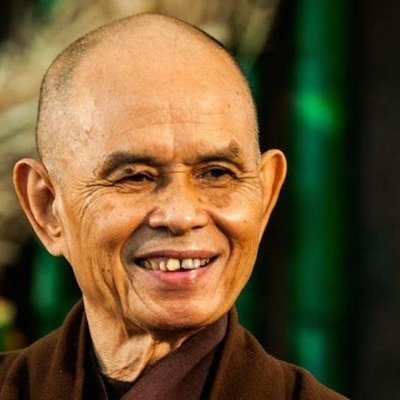 Narodil se v roce v jižním Vietnamu a ve věku šestnácti let odešel do kláštera. V Saigonu založil chrám Ung Quand a na stránkách budhistického časopisu začal na koncipovat základní ideje angažovaného buddhismu. V roce 1967 byl Thich Nhat Hanh nominován Martinem Lutherem Kingem Jr. na Nobelovu cenu za mír. Žil v USA či ve Francii a po 45 letech v exilu vrátil do Vietnamu. Je považován za průkopníka aplikovaného buddhismu na Západě, kde založil síť klášterů a meditačních center, nejznámějším z nich je Plum Village v jihozápadní Francii. V češtině mu vyšlo 23 knižních titulů. Nakladatelství Alferia vydalo celkem pět knih: O věrnosti, O lásce, Bez bahna lotos nevykvete, Štěstí, Cesta osvobození. Ohlasy a recenze:"Tahle knížka přináší skvělé rady k tématu, jak kultivovat romantické vztahy tak, aby byly úspěšné a dlouhotrvající." – Bradley na GoodreadsK dispozici na vyžádání: PDF knihy recenzní výtiskyhi-res obálkaukázky z knihyKontaktní údaje:Štěpánka MrázkováNakladatelský dům GRADAU Průhonu 22, 170 00 Praha 7mrazkova@grada.cz, 603 977 054www.grada.cz & www.alferia.czNakladatelský dům GRADA Publishing, a.s. slaví 30. narozeniny.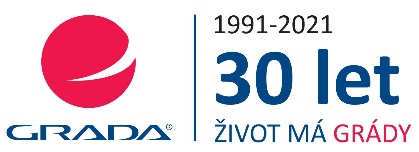 Život naší rodinné firmy má grády! Vydáno více než 13 000 novinek a dotisků, celkem 26,5 milionu knih, to je 580 velkých kamionů knih, nebo police knih dlouhá 610 Km, z Prahy do Bratislavy a zpátky.Nakladatelský dům GRADA si drží pozici největšího tuzemského nakladatele odborné literatury a stále rychle posiluje v ostatních žánrech. Je třetím největším nakladatelstvím v ČR a největší rodinnou firmou v oboru.Tradiční značka GRADA zůstává vyhrazena odborným knihám ze všech odvětví a oblastí lidské činnosti. Značka COSMOPOLIS přináší čtenářům zahraniční i českou beletrii všech žánrů. Značka dětské literatury BAMBOOK, předkládá malým čtenářům díla českých i zahraničních autorů a ilustrátorů. Literaturu poznání, knihy z oblasti rozvoje osobnosti, harmonie duše a těla, ale také alternativního vědění přinášíme pod značkou ALFERIA. Akvizicí získaná značka METAFORA rozšiřuje nabídku nakladatelského domu o další kvalitní beletrii i zájmovou a populárně naučnou literaturu. Unikátním projektem Nakladatelského domu GRADA je služba BOOKPORT, umožňující neomezené čtení eknih mnoha nakladatelství.